Lesbrief – Een intelligent blad papier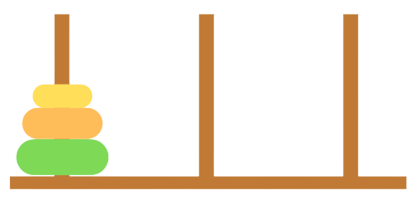 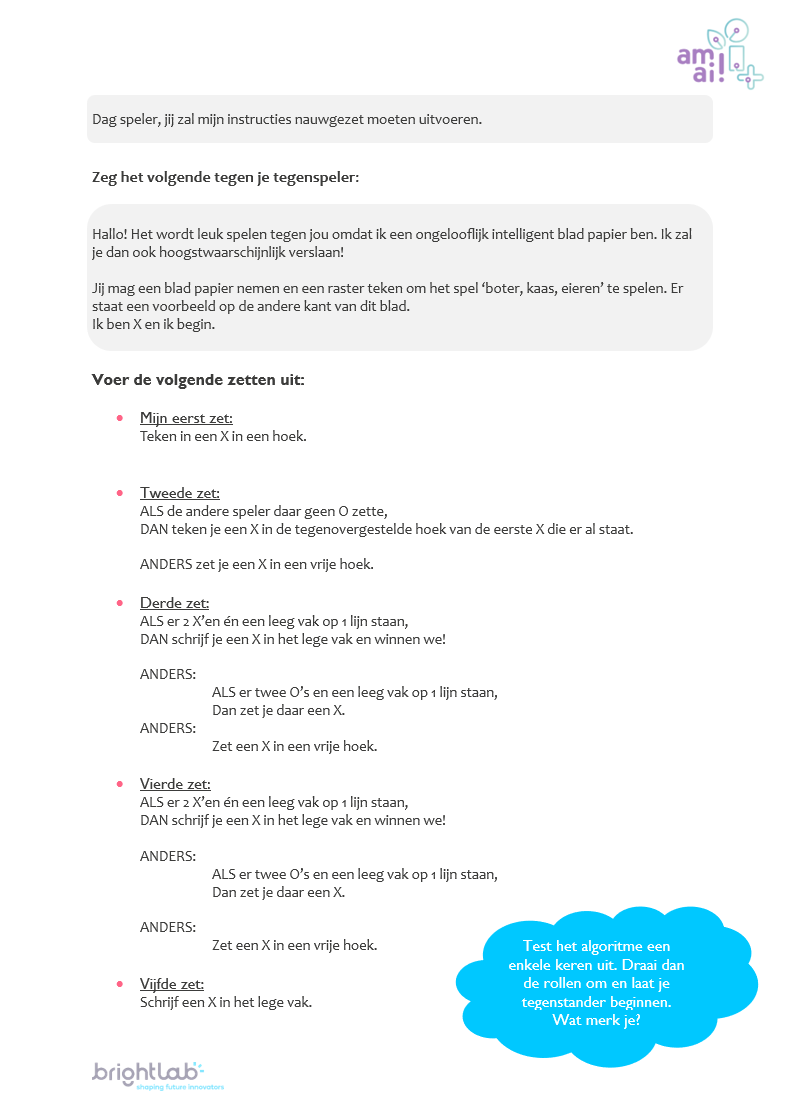 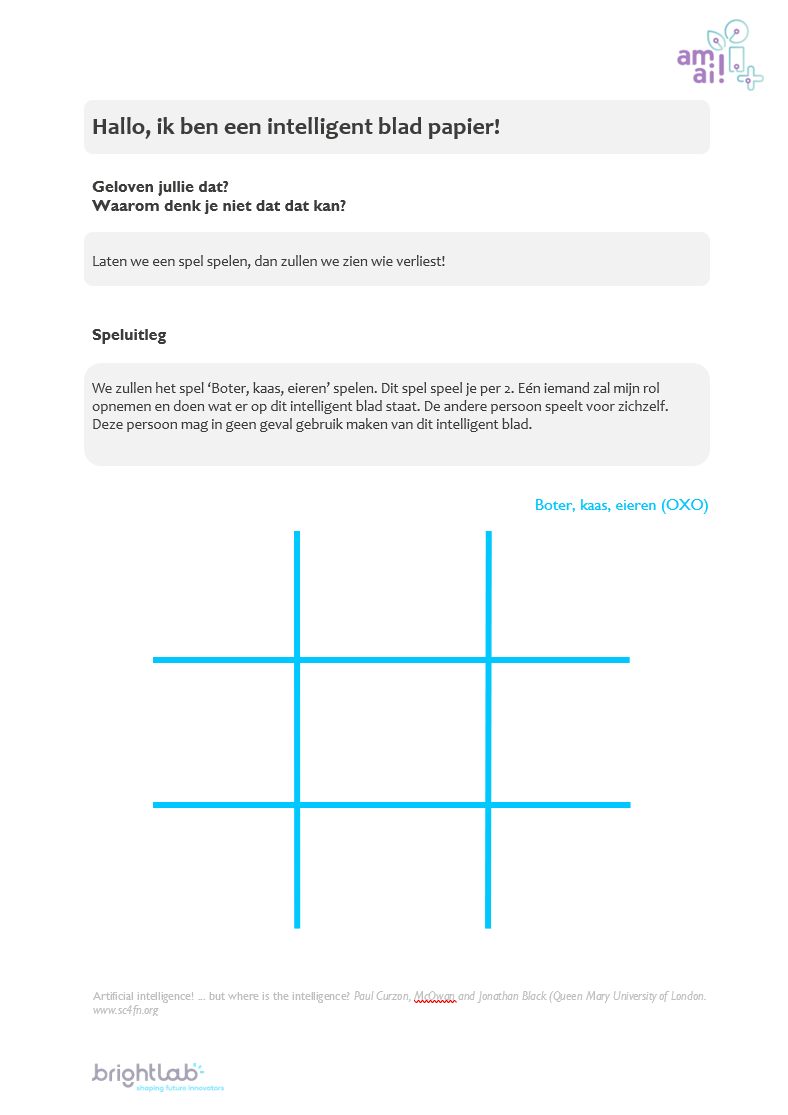 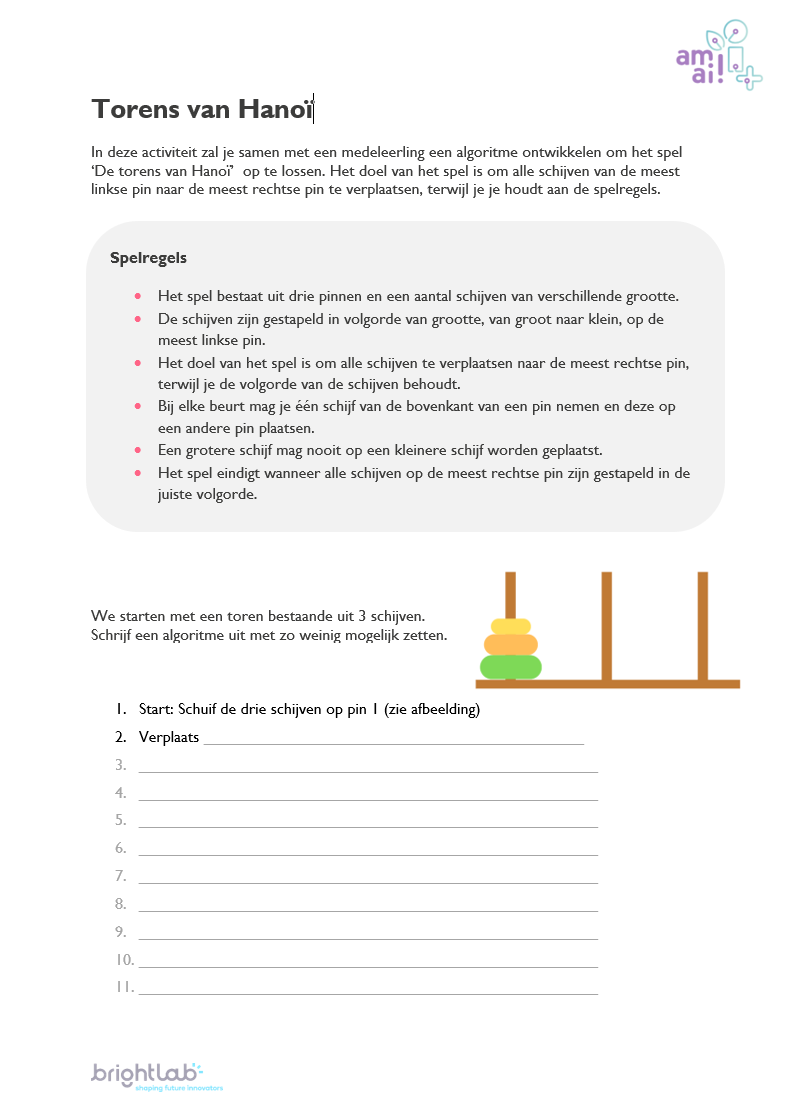 